О внесении изменений в постановление администрации от 18.12.2019 № 77-пВ соответствии с Федеральным законом от 06.10.2003 № 131-ФЗ «Об общих принципах организации местного самоуправления в Российской Федерации», Федеральным законом от 24.06.1998 № 89-ФЗ «Об отходах производства и потребления», Постановлением Главного государственного санитарного врача РФ от 28.01.2021 № 3 «Об утверждении санитарных правил и норм СанПиН 2.1.3684-21 «Санитарно-эпидемиологические требования к содержанию территорий городских и сельских поселений, к водным объектам, питьевой воде и питьевому водоснабжению, атмосферному воздуху, почвам, жилым помещениям, эксплуатации производственных, общественных помещений, организации и проведению санитарно-противоэпидемических (профилактических) мероприятий», Протестом прокуратуры Курманаевского района от 08.06.2022 № 07-01-2022 «на постановление от 18.12.2019 № 77-п «О создании рабочей группы по определению мест размещения контейнерных площадок для сбора твердых коммунальных отходов на территории МО Лабазинский сельсовет Курманаевского района Оренбургской области», руководствуясь Уставом муниципального образования Лабазинский сельсовет Курманаевского района Оренбургской области администрация постановляет:1. В постановление администрации от 18.12.2019 № 77-п «О создании рабочей группы по определению мест размещения контейнерных площадок для сбора твердых коммунальных отходов на территории МО Лабазинский сельсовет Курманаевского района Оренбургской области» (далее - Постановление) внести следующие изменения:1.1.	Преамбулу постановления изложить в новой редакции: «В соответствии с Федеральным законом от 06.10.2003 № 131-ФЗ «Об общих принципах организации местного самоуправления в Российской Федерации», Федеральным законом от 24.06.1998 № 89-ФЗ «Об отходах производства и потребления», Постановлением Главного государственного санитарного врача РФ от 28.01.2021 № 3 «Об утверждении санитарных правил и норм СанПиН 2.1.3684-21 «Санитарно-эпидемиологические требования к содержанию территорий городских и сельских поселений, к водным объектам, питьевой воде и питьевому водоснабжению, атмосферному воздуху, почвам, жилым помещениям, эксплуатации производственных, общественных помещений, организации и проведению санитарно-противоэпидемических (профилактических) мероприятий», администрация постановляет:»;1.2.	В пункт 2.2. раздела 2 постановления слова «СанПиН 42-128-4690-88 «Санитарные правила содержания территорий населенных мест»» заменить словами «СанПиН 2.1.3684-21 «Санитарно-эпидемиологические требования к содержанию территорий городских и сельских поселений, к водным объектам, питьевой воде и питьевому водоснабжению, атмосферному воздуху, почвам, жилым помещениям, эксплуатации производственных, общественных помещений, организации и проведению санитарно-противоэпидемических (профилактических) мероприятий».Контроль за исполнением настоящего постановления оставляю за собой.Настоящее постановление вступает в силу после официального опубликования в газете «Лабазинский вестник» и подлежит размещению на официальном сайте муниципального образования Лабазинский сельсовет.Врио главы муниципального образования                                      Е.Н.ГридневаРазослано: в дело, районную администрацию, прокурору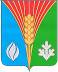 АдминистрацияМуниципального образованияЛабазинский сельсовет Курманаевского районаОренбургской областиПОСТАНОВЛЕНИЕ21.12.2022 № 87-п